Correction mots de passe     ●prévenir Elle a prévenu ses parents de la naissance de son garçon.     ● marchandiseCette marchandise semble de bonne qualité.     ● dangereuxIl est dangereux de se rencontrer sans masques.Opérations avec les décimaux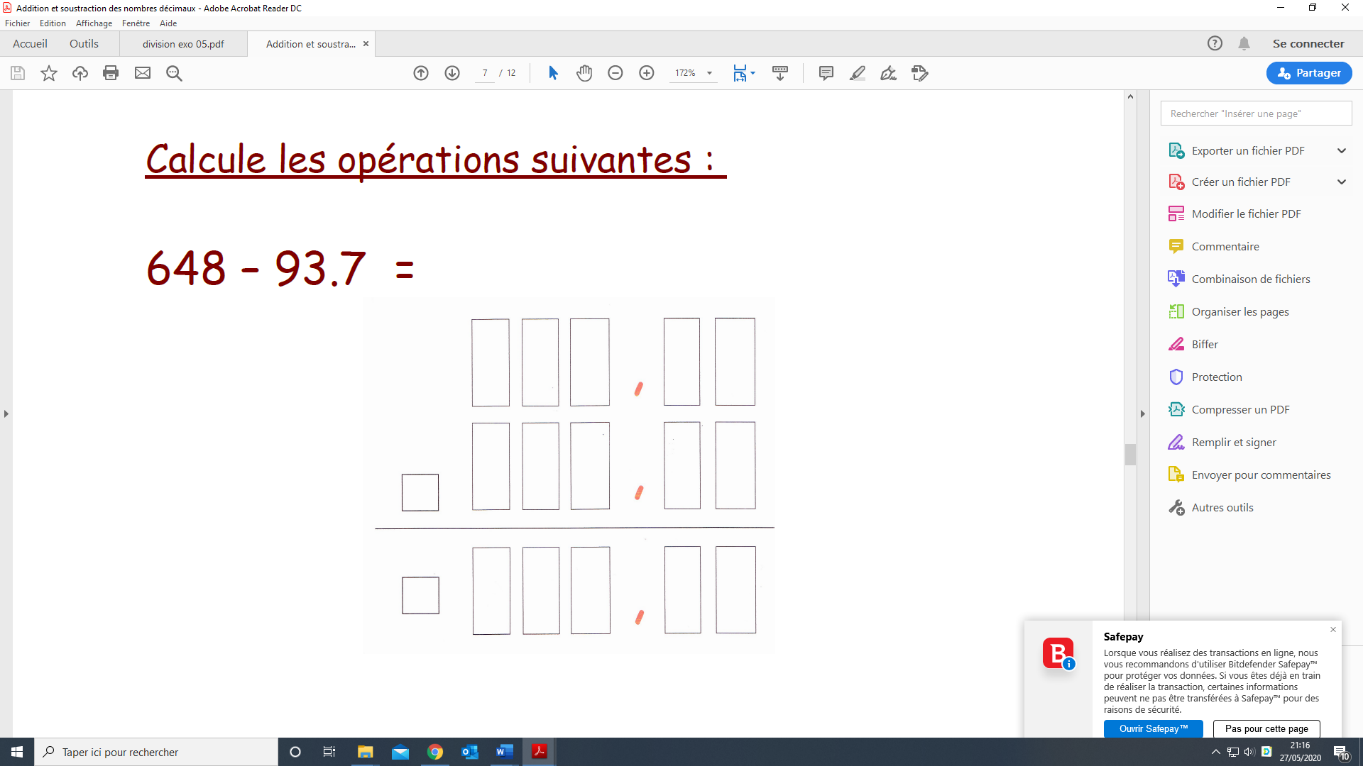 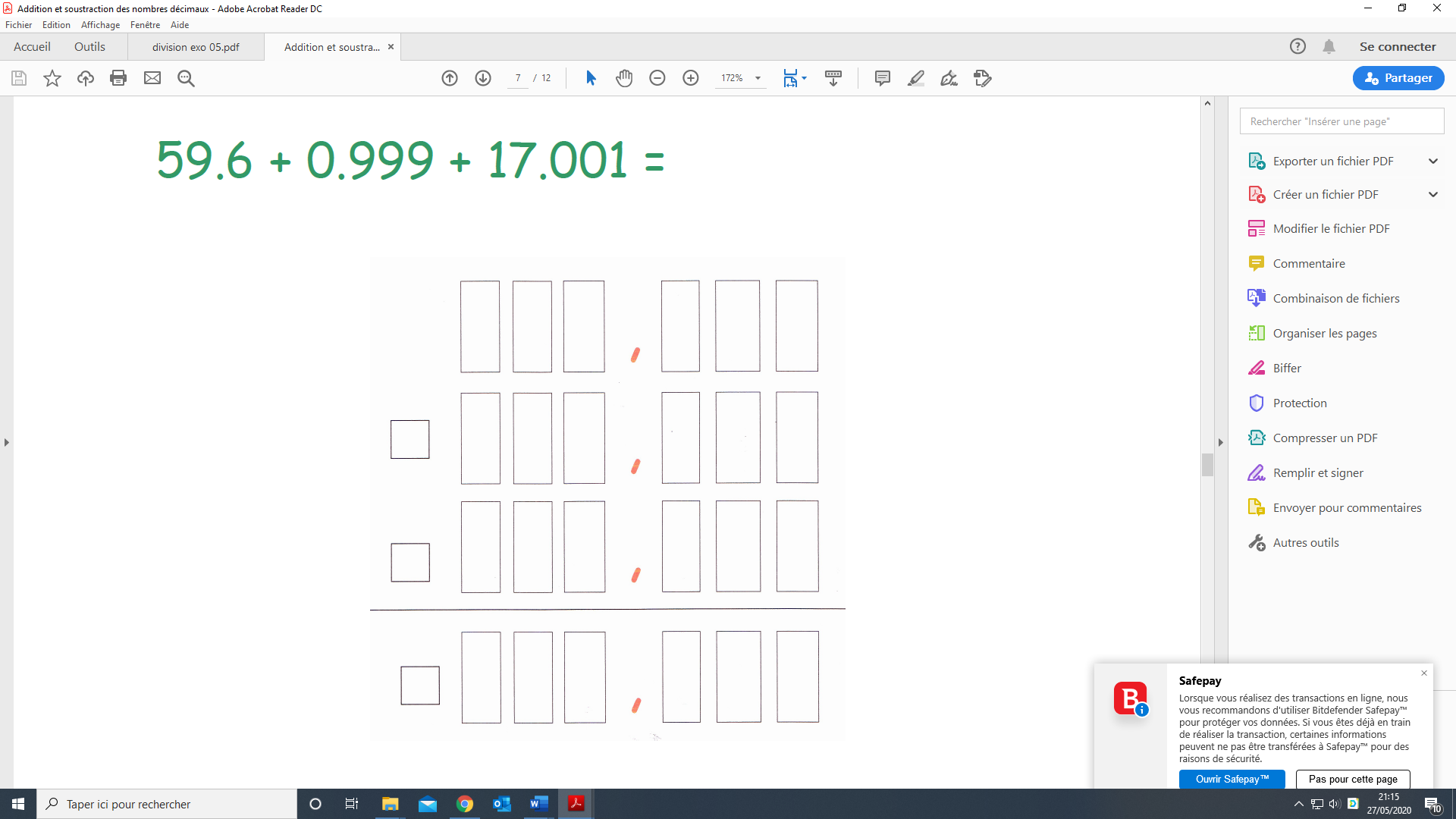 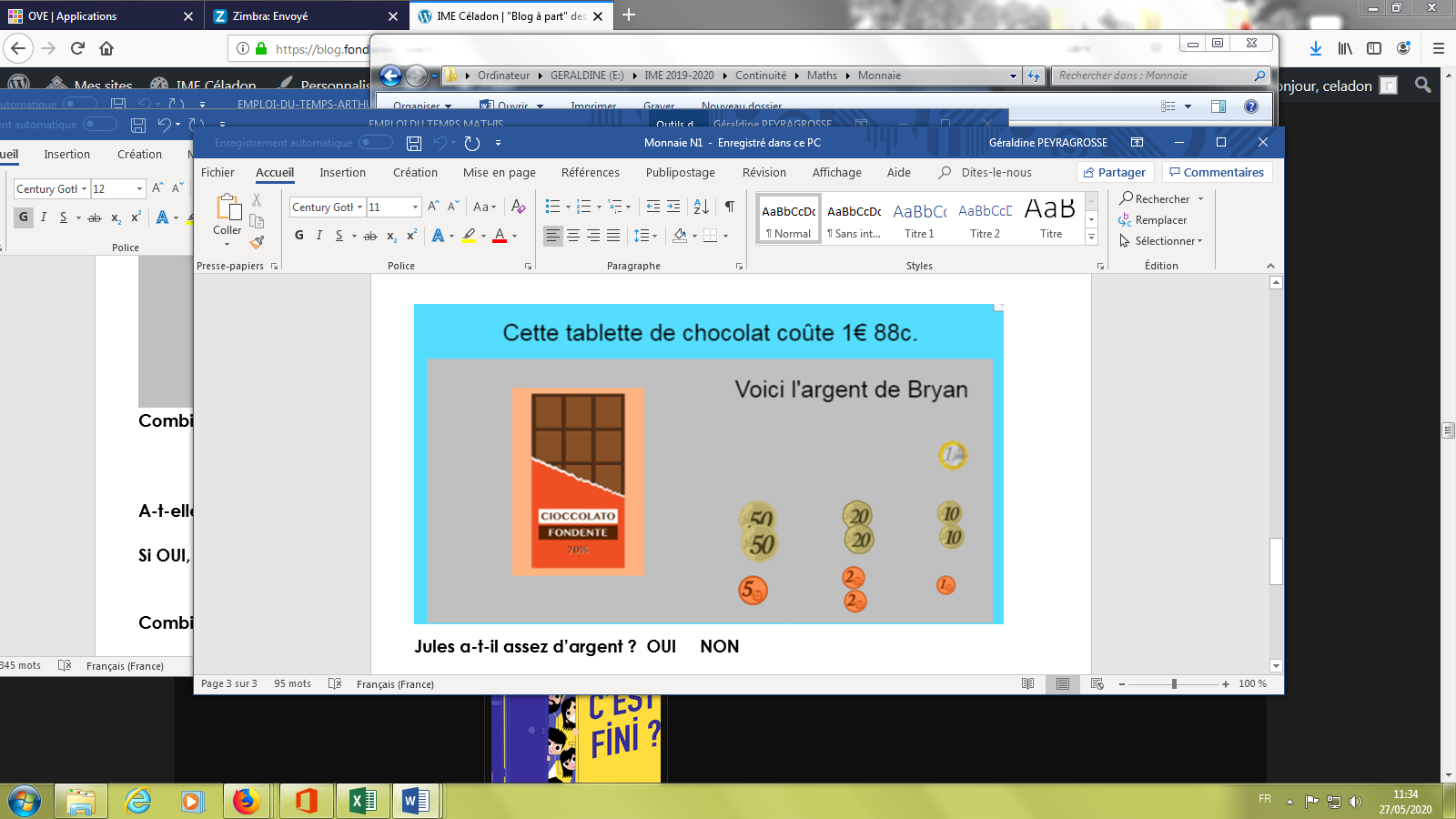 La monnaieCombien d’argent a Bryan ?A-t-il assez d’argent pour payer la bague ?   OUI          NONSi OUI, entoure les pièces et billets utilisés.Combien d’argent reste-t-il ?Décrire des objetsObserve les objets proposés.Ecris dans chaque nuage un mot qui permet de décrire l’objet.Tu n’as pas le droit de réutiliser un mot. Aide-toi du tableau précédent.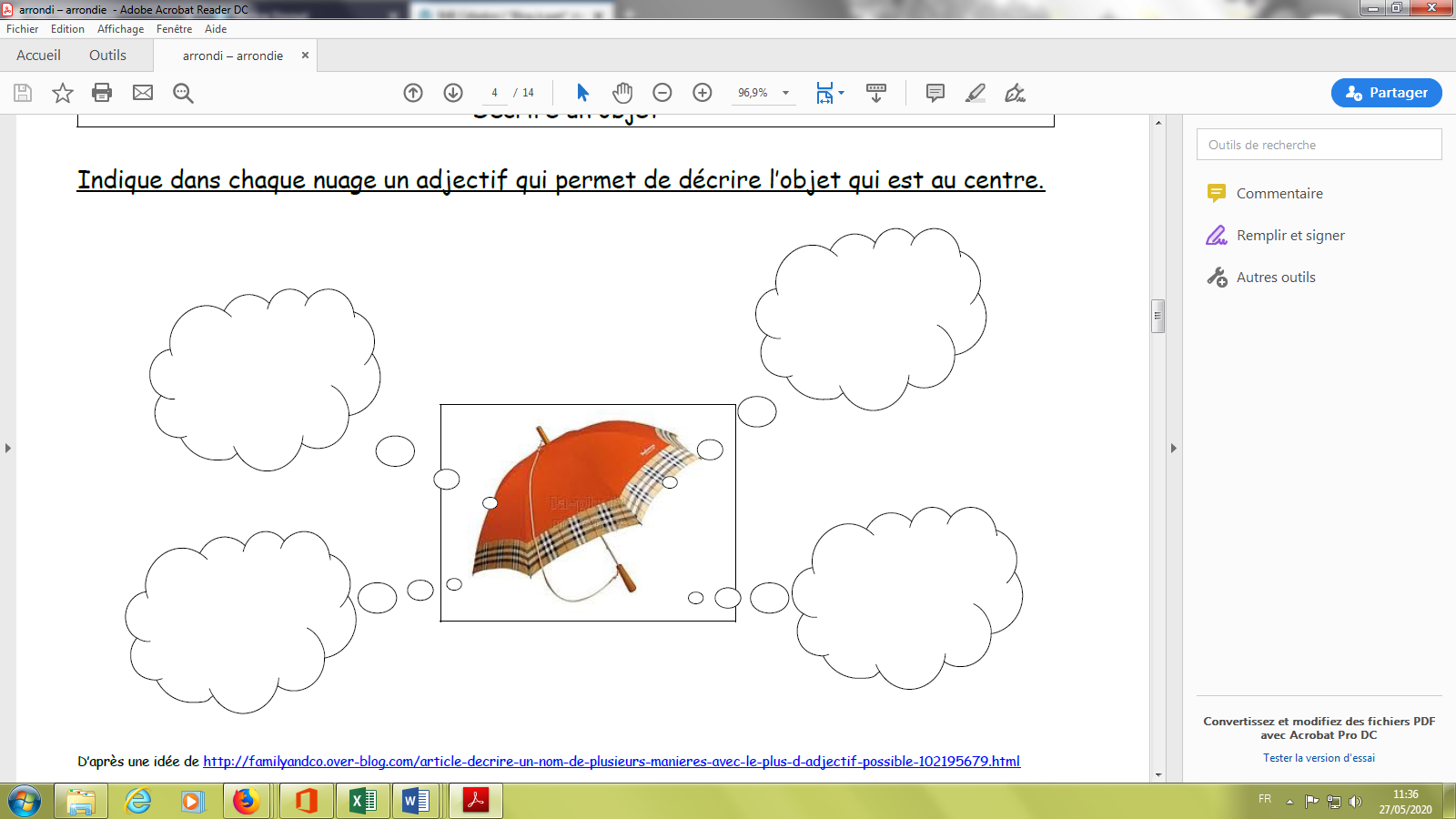 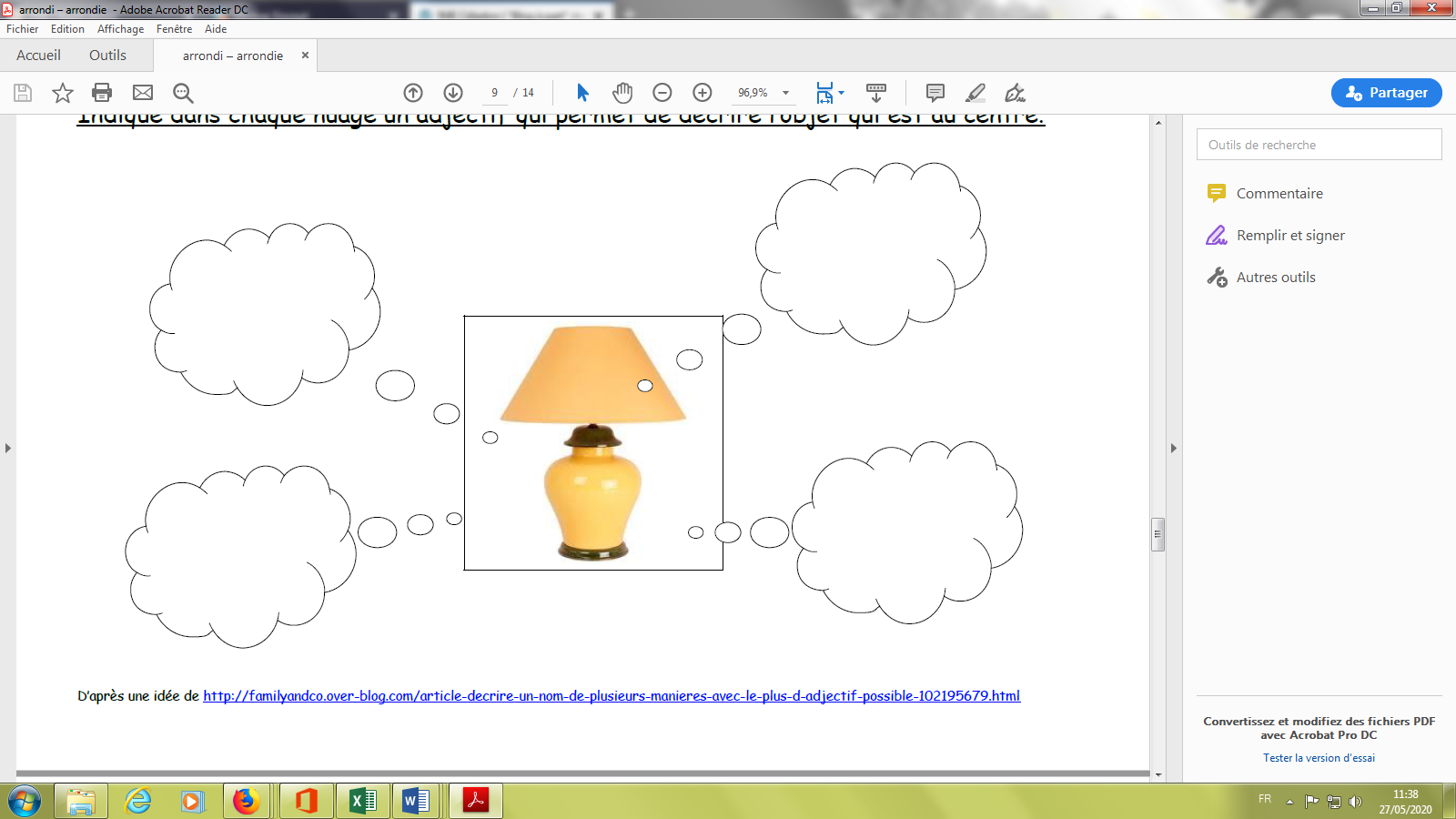 EMPLOI DU TEMPS – JEUDI 28 MAI EMPLOI DU TEMPS – JEUDI 28 MAI EMPLOI DU TEMPS – JEUDI 28 MAI CalendrierObjectif Se repérer dans le temps Pense à cocher ton calendrier.Quel jour de la semaine sera le 1er juin ? Ne tourne pas la page pour répondre, réfléchis de tête.Mot de passeVoici trois mots et les phrases à copier sur le cahier :     ●prévenir Elle a prévenu ses parents de la naissance de son garçon.     ● marchandiseCette marchandise semble de bonne qualité.     ● dangereuxIl est dangereux de se rencontrer sans masques.Souligne en rouge le Verbe Conjugué (= l’ACTION) ; en vert le Sujet (QUI fait l’ACTION ?).Corrige en regardant en bas de la feuille.Lecture Télécharge le fichier de lecture 14 et fais les exercices.Ne va pas trop vite !Lis jusqu’au bout avant de répondre.NumérationComparer les nombres décimauxTélécharge la fiche leçon pour comparer les nombres décimaux. Lis la leçon puis fais le fichier d’exercices.CalculAdditions et soustraction des nombres décimaux.Résous les opérations sur la page suivante. Tu peux aussi les poser sur ton cahier. Attention à aligner les chiffres : unités sous unités…Dictée de motsObjectif Maîtrise de la langue : écriture, copie.Fais-toi dicter au brouillon les mots suivants : dangereux – des marchandises – une préparation – prévenir – un cultivateurVocabulaireDécrire des objets avec des adjectifs :Voici d’autres images page suivante à décrire avec quatre mots. Reprends le tableau avec d’autres images. ActualitésEducation à l’imageAujourd’hui nous allons parler de l’angle de vue d’une image. C’est la position que choisis le photographe pour prendre l’objet.Télécharge la fiche de travail puis lis le document et réponds aux questions.La MonnaieRéponds aux questions en bas de la feuille.Colle sur ton cahier.